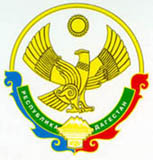 министерство ОБРАЗОВАНИЯ и НАУКИ РЕСПУБЛИКИ ДАГЕСТАН   Государственное казенное общеобразовательное учреждение «Кальялская средняя общеобразовательная школа Рутульского района»        Исх. № ______                         368070 Республика Дагестан, Рутульский район с. Кальял                                      тел  8960-417-90-08                                                         СПРАВКА   На основании Приказа № 2438-09/16 от 13 сентября 2016 года  МОН РД   О реализации Плана совместных мероприятий по подготовке и проведению республиканского месячника по противодействию экстремизму и терроризму «Дагестанцы против терроризма - Родина дороже».   В целях повышения  антитеррористической защищённости образовательных учреждений республики и предотвращения совершения террористических актов в ГКОУ РД «Кальялская СОШ Рутульского района» проводится следующая работа:     1.  С 01 сентября 2016 года организовано круглосуточное дежурство в школе.     2.  Совместно с представителями ОМВД (участковый Раджабов Н.В.) и  МЧС по Кизлярскому району провели проверку объектов ГКОУ РД «Кальялская СОШ Рутульского района» на предмет антитеррористической укреплённости;     3. Приняты   дополнительные  меры  по  запрещению   доступа    посторонних  лиц  на  территорию  и  в  помещения  образовательного    учреждения;      4. Проведёны инструктажи и тренировочные  занятия в школе по действиям в чрезвычайных ситуациях 02.09.2016 г.;     5. Строго соблюдается контрольно-пропускной режим в образовательном учреждении;     6. Обеспечивается контроль за вносимыми (ввозимыми) на территорию образовательного учреждения грузами и предметами ручной клади;     7. Не допускается парковка автотранспорта на территории и вблизи образовательного учреждения;     8. Приняты меры по ограничению количества транспорта, въезжающего на территорию образовательного учреждения;      9. Проверены  целостность периметровых ограждений и исправность освещения территории;     10. Проведены дополнительно инструктажи со сторожами, осуществляющими охрану образовательного учреждения, с целью усиления контрольно-пропускного режима, повышения бдительности;                        Директор  школы __________________ Ф.Ш.АлиевПриложение к справке:«О реализации Плана совместных мероприятий по подготовке и проведению республиканского месячника по противодействию экстремизму и терроризму «Дагестанцы против терроризма - Родина дороже».Постоянно ведётся работа по профилактике противодействию экстремизму и терроризму:- беседы классных руководителей на разную тематику по противодействию экстремизму и терроризму;- демонстрации презентаций;- выступления имама на родительских собраниях;    2. 23 сентября 2016 года в ГКОУ РД «Кальялская СОШ Рутульского района» провели общешкольную линейку посвящённую Плану совместных мероприятий по  проведению республиканского месячника по противодействию экстремизму и терроризму «Дагестанцы против терроризма - Родина дороже».    3. Проели классные часы на темы: - «Экстремизму – Нет!»;- «Осуждаем терроризм»;- «Международный терроризм и его последствия».Примечание: фото материал прилагается.